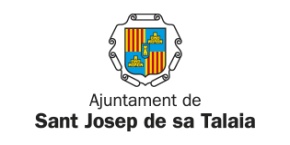 ANEXO IIIMODELO DE DECLARACIÓN DE LA SOLVENCIA TÉCNICA Y PROFESIONAL (SOBRE Nº1)DATOS DEL LICITADORDATOS DEL LICITADORNombre y apellidos:En representación de:DNI/CIFDECLARO QUE OSTENTO LA SOLVENCIA TÉCNICA REQUERIDA EN EL PLIEGO, DE ACUERDO CON LA SIGUIENTE RELACIÓN DE CONTRATOS EJECUTADOS/TRABAJOS REALIZADOS: DECLARO QUE OSTENTO LA SOLVENCIA TÉCNICA REQUERIDA EN EL PLIEGO, DE ACUERDO CON LA SIGUIENTE RELACIÓN DE CONTRATOS EJECUTADOS/TRABAJOS REALIZADOS: Concepto ClienteFecha de inicio  Fecha finalIMPORTE (2)Funciones desempeñadas en el contrato relacionadas con la experiencia que se acreditaMeses que transcurren desde el inicio del contrato más antiguo hasta la fecha final del contrato más reciente. En caso de que algún contrato de la relación expuesta esté en ejecución se establecerá como fecha final el último día para la presentación de las ofertas:DURACIÓN TOTAL DE LOS CONTRATOS/ TRABAJOS EN MESES